Муниципальное бюджетное общеобразовательное учреждение«Эльбарусовская средняя общеобразовательная школа»Мариинско - Посадского района Чувашской РеспубликиТурнир знатоков русского языкаСоставитель: Рыбакова А.Н.,                                                 воспитатель ГПД д.Эльбарусово,2022 г	Цель: активизация познавательной и творческой активности учащихся.Оборудование: презентация, картинки, ребусы, карточки с заданиями для учащихся.Карточки с заданиями для учащихся.ХОД МЕРОПРИЯТИЯI. Организационный момент:Девиз нашего мероприятия:«Кто ничего не изучает, тот вечно хнычет и скучает» (Р.Сеф)	Ведущий.Наш язык-язык труда и света,Он широк, и ясен, и велик.Слушает с волнением планетаПушкина бессмертного язык!   Язык, на котором мы говорим, красив и богат. На русском языке говорят не только русские. Он понятен каждому человеку, живущему в России.Ученик.В школу ходим мы не зря.
Без наук никак нельзя!
В жизнь не грамотным войдёшь
За минуту пропадёшь.Ученик.Чтоб ошибок избежать,
Ум свой надо развивать.
Приглашаю вас сейчас
Поиграть в веселый час. Ученик.Игра у нас сейчас 
Науке посвящается,
Что грамматикой у нас
С любовью называется.Ведущий. Сегодня у нас состоятся состязания по русскому языку, в которых примут участие две команды:1) «Слово», капитан ___________;2) «Предложение», капитан _____________;А определить победителя нам помогут наши гости. (Представление гостей).I I Приветствие команд.	1 команда: «Слово»Девиз: «К бою честному готовы               Ребята из команды «Слово»2 команда: «Предложение»Девиз: «Мы команда «Предложение»!              Пусть нам сопутствует везенье»Ведущий. Но прежде, чем мы начнем, я хочу напомнить вам правила игры и работы в команде. Итак, каждая команда получит задание, вы должны подумать над ним все вместе, обсудить. Ответы на карточках записывает капитан команды. Когда ваш ответ готов, вы поднимаете руку. Выкрикивать нельзя, за это у всей команды будут снимать баллы. Также в нашем конкурсе будут задания-вопросы, которые я буду задавать командам по очереди. Поднимает руку и отвечает только та команда, которой задан вопрос. Если они не справятся, тогда я дам слово следующей команде. Понятны правила? Значит, можем начинать наше соревнование.III. Конкурсы.Конкурс 1. «Вопрос-ответ» Назови, одним словом.	1. Сколько букв в русском алфавите? (33)2. Сколько гласных букв в русском алфавите? (10)3. Сколько согласных букв в русском алфавите? (21)4. Сколько гласных звуков в русском алфавите? (6)5.Храбрый человек…   (храбрец)6.Болтливый человек… (болтун)7.Ленивый человек… (лентяй)8.Мудрый человек…(мудрец)9.Богатый человек…(богач)10.Грубый человек… (грубиян)11.Сильный человек… (силач)12Весёлый человек… (весельчак)Конкурс 2. Вставь пропущенные буквы:	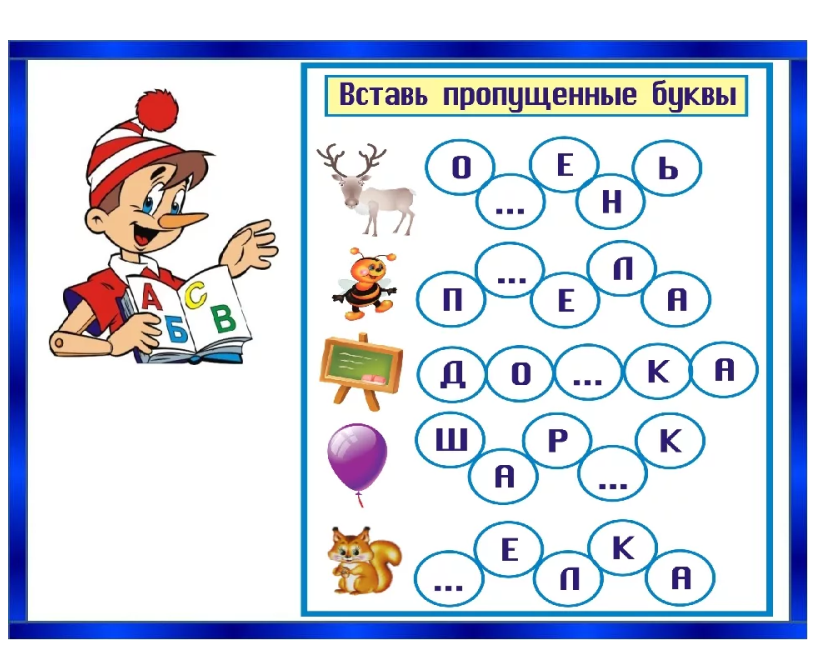 Конкурс 3. «Знатоки словарных слов»От каждой команды вызывается по1 знатоку словарных слов. Ведущий загадывает загадки, отгадкой которых являются словарные слова. Участники дают ответ на загадку, а знатоки записывают эти слова на доске. Каждое правильное записанное слово дает команде 1 балл.1.Деревянный кафтан,В нем живет цветной Иван.Любит он альбом, тетрадь,А я люблю им рисовать. (Карандаш.)2.Я землю копал-Ничуть не устала.А кто мной копал,Тот и устал. (Лопата.) 3.Эти резвые подружки,Попрыгуньки и крикушки,Песни громко распеваютИ комариков глотают. (Лягушки.)4.Не вода и не суша-На лодке не уплывешьИ ногами не пройдешь. (Болото.)5.Всегда шагаем мы двоем,Похожие, как братья.Мы за обедом – под столом,А ночью   - под кроватью. (Ботинки.)6.Не зверь, не птица,Нос, как спица;Летит - кричит,Сядет - молчит;Кто его убьет-Свою кровь прольет. (Комар.)	Конкурс 4  «Перенеси буквы»Перенеси буквы в новые кружочки и прочитай слово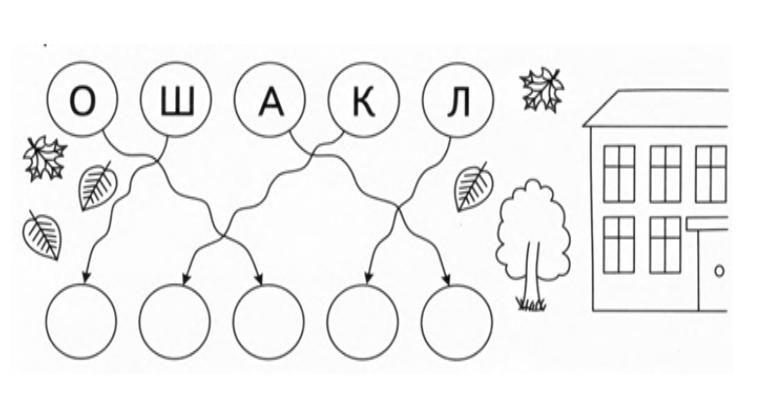 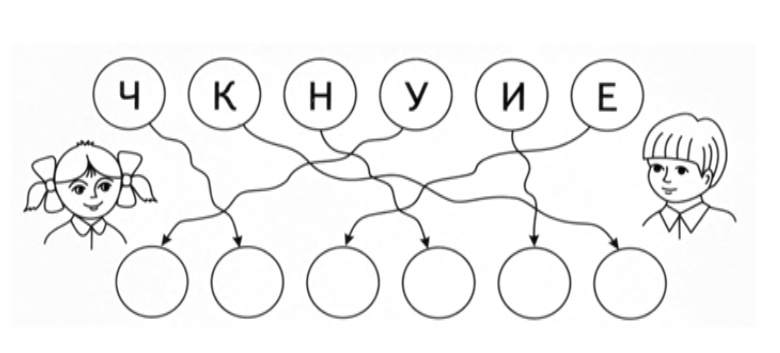 ФизкульминуткаНаши плечики усталиМы читали, мы писали,Наши плечики устали.Чтобы плечики размять,Надо ручками махать.(Одна прямая рука вверх, другая вниз, рывком руки меняются.)А теперь давайте, братцы,За учёбу приниматься! (Дети садятся за парты.)Конкурс 5. «Подскажи словечко»	Скажу я слово «высоко»А ты ответишь -  низко.Скажу я слово «далеко»,А ты ответишь   - близко. Скажу тебе я слово «трус»,Ответишь ты – храбрец.Теперь «начало «я скажу,	Ты отвечай - конец.Каждая команда получает карточки со словами. Вам нужно подобрать слова, противоположные по значению. Та команда, которая справилась с заданием, поднимает руку.Большой-Добро-Хорошо-Умный-Жара-Широкий-Грусть-Высокий-Светлый-День-	Конкурс 6. «  Новые слова»А теперь задание на смекалку. Из данных слов путем арифметических действий необходимо получить новые слова.	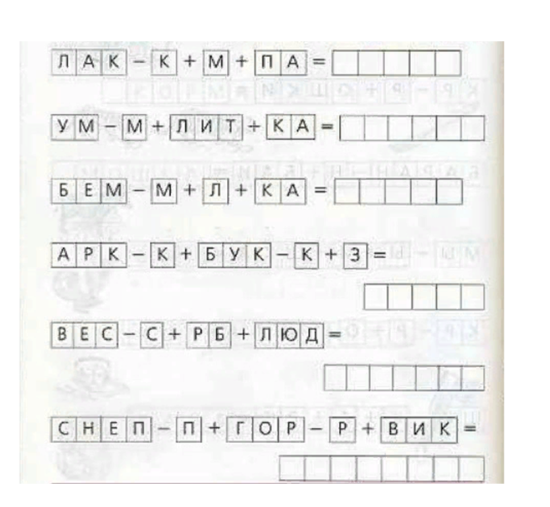 Конкурс 7 «Собери пословицу»		Каждая команда получает конверт со словами, из которых нужно составить пословицу и объяснить ее смысл. 1.Сердитых        возят          на   воду(«На сердитых воду возят.)2.Час   минутку упустишь    потеряешь		 («Упустишь минутку- потеряешь час».)	Конкурс 8. «Капитан, вперед!»Из букв слова «орфограмма» капитаны за одну минуту должны составить слова. Кто больше слов, тот и победил.Примерные варианты слов: граф, форма, грамм, горы, рог, Маг, Фома, Рома, гром, рама, гамма, фара, мама и т.п.IV. Подведение итогов. На этом наша игра заканчивается. А пока наше уважаемое жюри подводит итоги, послушайте стихотворение. Ученик.Русский язык – великий, богатый,Как много секретов хранит он, ребята!Вы эти секреты все разгадайтеИ с радостью русский язык изучайте.Тогда очень грамотным станет наш класс,А русский язык будет другом для нас!Слово жюри. Награждение команд. V.  Заключительная часть:Ребята, вам понравилось наша игра?Какое задание вам понравилось больше всего?Вам понравилось работать в команде?Все сегодня хорошо справились с заданиями и все по праву можете называться «Знатоками русского языка». Всем спасибо за внимание!